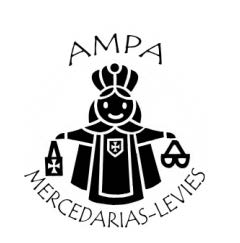 BOLETIN ACTIVIDADESDE LA ASOCIACION DE MADRES Y PADRES DE ALUMNOS DEL COLEGIO SAN JOSE DE LAS MADRES MERCEDARIAS PARA EL PRESENTE CURSO 2021/22En la Asamblea General de Socios, celebrada el pasado 29 de septiembre de 2021, se aprobaron las actividades a realizar durante el presente curso 2021/22. Que han sido fijadas en fecha y desarrolladas por la Junta Directiva en su reunión del pasado 14 de octubre. Las cuales venimos a comunicar a continuación:FIESTA DE BIENVENIDA DE INFANTILSe celebrará DM el viernes 5 de noviembre, a las 18 horas en la plaza de las Mercedarias.Este curso con motivo de que aún sufrimos las limitaciones provocadaspor la pandemia, será sólo para los 3 cursos de educación infantil. estos niños y niñas pueden venir acompañados de sus hermanos y hermanas, al ser una convivencia de las familias recién llegadas al colegio. Contaremos con la asistencia de un animador para los niños y niñas, y se dará una merienda. La AMPA facilitará los batidos y refrescos y las familias compartirán los dulces que ellas aporten para la merienda.LOTERIA DE NAVIDADComo en cursos anteriores la AMPA venderá lotería de navidad. Jugamos el mismo número que en cursos anteriores 38925. El precio deldécimo es 25 euros. Apenas contaremos con participaciones, las cuales serán por importe de 5 euros. Las familias que lo deseen ya pueden adquirirla en la Secretaría del Centro o comunicándolo por correo electrónico a la AMPA. Esperamos que la participación de las familias supere a la de cursos anteriores.DULCES DE NAVIDADEste curso volveremos a realizar la campaña de Dulces de Navidad. Vamos a hacer dos entregas, una primera durante la segunda quincena denoviembre, y la segunda después del puente de la Inmaculada Concepción. Próximamente enviaremos un comunicado indicando como se va a realizar este curso. Os recordamos que el curso 2019/20 esta campaña facilitó la adquisición del desfibrilador. Contamos con vuestra colaboración en la adquisición de dulces.Por último, y avanzando en las actividades del 2° trimestre, os informamos que vamos a realizar:CONVIVENCIA DE FAMILIASSerá DM el sábado 19 de febrero de 2022. Iremos a las ruinas romanas de     Munigua en Villanueva del 	Río y Minas. Tras las Navidades os informaremos sobre inscripción y desarrollo de esta actividad.CAMPEONATO DE FUTBITO Y JUEGOS TRADICIONALES INFANTILESSerá DM el sábado 19 de marzo de 2022. Concretaremos esta actividad que pretende ser un día de disfrute de los niños y niñas y de convivencia de las familias, más adelante.CAMPAÑA DE DULCES DE CUARESMAEn cursos anteriores se había realizado conjuntamente con la campaña de dulces de navidad, y quizás se viera perjudicada esta campaña. Este curso hemos decidido hacerla en otra fecha como es la cuaresma y con ello pretendemos ayudar a los conventos de clausura. Contamos con vuestra generosidad para esta actividad.Os iremos informando puntualmente de lo que vayamos organizando y contamos con vuestra colaboración y participación en cada una de las actividades planteadas.LA DIRECTIVA DE LA AMPA